ANTECEDENTES ACADÉMICOS:Datos de la Licenciatura:Situación laboral:Forma de financiamiento para la realización de los estudios (en caso de ser aceptado en el programa):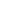 Apoyo de otras instancias: Línea de Generación de Aplicación al Conocimiento de su interés: Título tentativo del Anteproyecto de Investigación:Certifico que la información proporcionada en la presente solicitud, es verdaderaREQUISITOS DE INGRESO Y DOCUMENTOS QUE DEBERÁN ACOMPAÑAR ESTA SOLICITUD1.- Solicitud de ingreso (debidamente llenada y con fotografía). 2.- Curriculum vitae actualizado con copia de documentos probatorios más importantes.3.- Carta exposición de motivos para ingresar a la MCAZA (en ella indicará los motivos                            principales para ingresar al programa y su la línea de interés).4.- Original de Acta de nacimiento5.-CURP (para el caso de estudiantes mexicanos).6.- Original del Título de Licenciatura, en las siguientes áreas preferente: Ingeniero     Agrónomo, Ingeniero Biotecnólogo, Biólogo o área afín.7.- Original de Certificado de estudios con calificaciones. (En el caso de que en el certificado no indique la calificación promedio anexar una constancia expedida por la institución de egreso indicando créditos cursados y calificación promedio obtenida en una escala de 0 a100).8.- Calificación promedio mínima de 80 (ochenta) en sus estudios de licenciatura.9.- Copia de identificación oficial vigente con fotografía (INE o pasaporte) por ambos lados.10.-Anteproyecto de Investigación.11.-Carta de apoyo del Director de Tesis potencial donde se manifieste el compromiso de financiamiento económico del proyecto de investigación.12.- Dos cartas de recomendación académica de profesionistas o académicos del sector agropecuario. 13.- Constancia de acreditación del idioma ingles con un nivel de desempeño elemental (A2) según el Marco Común Europeo de Referencia (MCER). El resultado de dicha acreditación no deberá exceder de 2 años.14.-Acreditar la habilidad de comunicación oral y escrita en el idioma español a partir de la evaluación que haga el Comité de Estudios de Posgrado (solamente aspirantes que provengas de países de no habla hispana).15.-Presentar comprobante de aprobación del Examen PAEP ó EXANI III.16.- En el caso de aspirantes extranjeros los documentos del punto 4, 6 y 7 deben estar traducidos, apostillados y legalizados. Adicionalmente en el punto 7 deben anexar una constancia de equivalencia de calificaciones en la escala de 0 a 10.ACLARACIONES IMPORTANTES:Los documentos deberán entregarse en la Coordinación de Posgrado e Investigación del Instituto de Ciencias Agrícolas según la fecha que indique la convocatoria de ingreso vigente.  En el caso de aspirantes que radiquen en otros estados o en el extranjero podrán enviar sus solicitudes vía electrónica en archivo pdf. a las siguientes direcciones de correo electrónico: roberto_soto@uabc.edu.mx y bautista.guadalupe@uabc.edu.mx  Las solicitudes podrán llenarse a mano con letra de molde, con máquina de escribir o en computadora. No se recibirán solicitudes presentadas en forma extemporánea ni incompletas.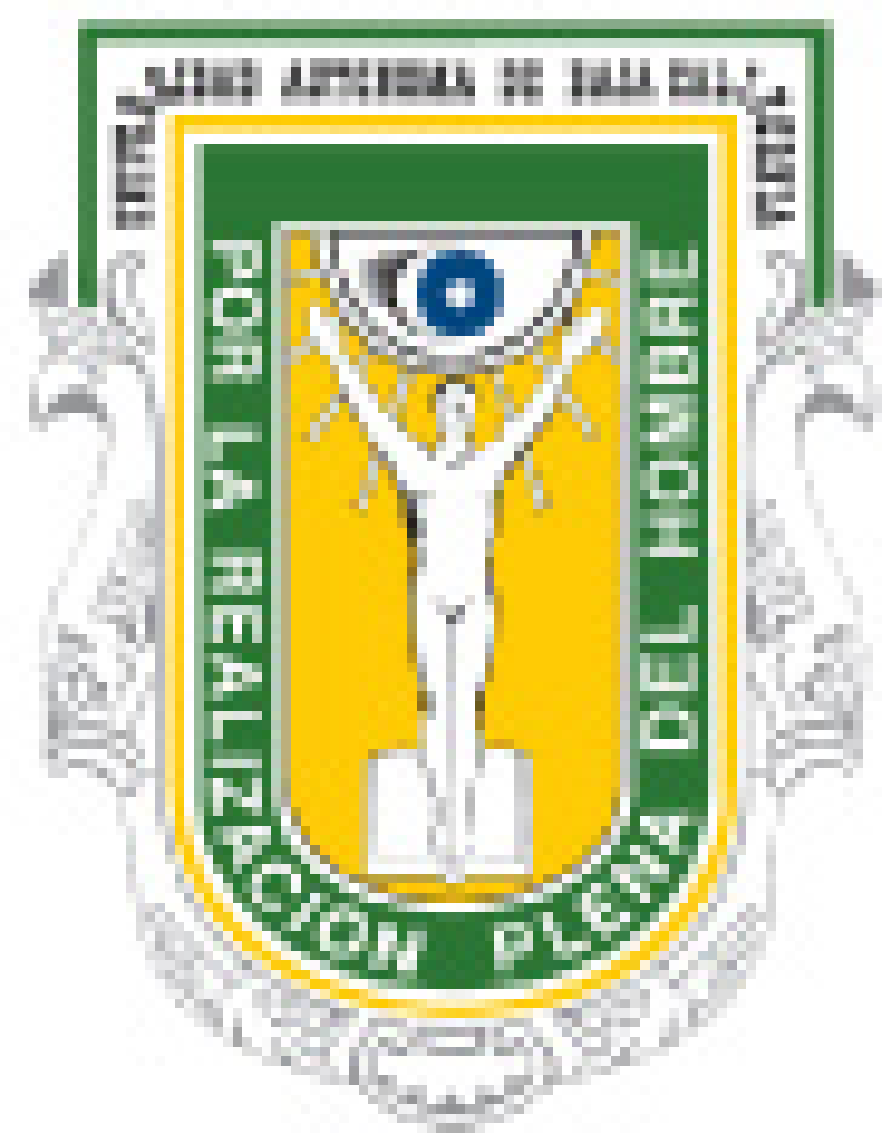 UNIVERSIDAD AUTÓNOMA DE BAJA CALIFORNIAInstituto de Ciencias AgrícolasMaestría en Ciencias en Agrobiotecnología en Zonas ÁridasSOLICITUD DE INGRESO 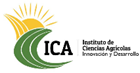 Nombre Completo:Dirección:Lugar de nacimiento:Teléfono (casa):Teléfono (trabajo):Celular:Correo Electrónico:Fotografía actualNo. Cédula Profesional:Carrera:Institución:Fecha de egreso:Lugar de trabajo:Puesto:Tipo:Privada: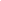 Pública: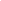 Propia: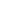 Actividades principales:Actividades principales:Actividades principales:Personal: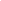 Beca CONACYT: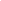 ¿Cuál?Procesos   Agroindustriales: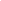 Sistemas de Producción Agroalimentario: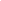 Nombre y Firma del interesadoade del 202_PARA USO EXCLUSIVO DE LA UABCPARA USO EXCLUSIVO DE LA UABCPARA USO EXCLUSIVO DE LA UABCPARA USO EXCLUSIVO DE LA UABCPARA USO EXCLUSIVO DE LA UABCPARA USO EXCLUSIVO DE LA UABCPARA USO EXCLUSIVO DE LA UABCNúmero de solicitud:Número de solicitud:Número de solicitud:Observaciones: